ANGLEŠČINANAVODILA ZA DELOUčiteljica: Lana Klopčič                                      elektronski naslov: lana.klopcic@os-dob.siRAZRED: 3TEDEN 4 (6.4.- 10.4.2020)1. URA: DAYS (DNEVI)1. Preštej do 10 in zapoj GOOD MORNING SONG. Pretegni se in poslušaj pesmico, zraven zapoj:                                                                   DAYS song 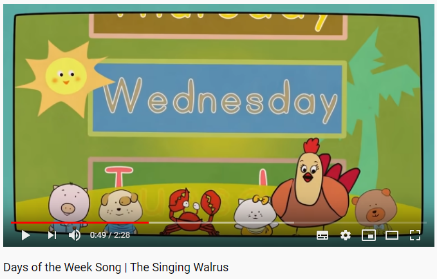 2. Učimo se poimenovati dneve v tednu. Preberi imena naglas (večkrat).3. Prepoznaj dneve v teh spletnih vajah:                             Days 1                                Days 2   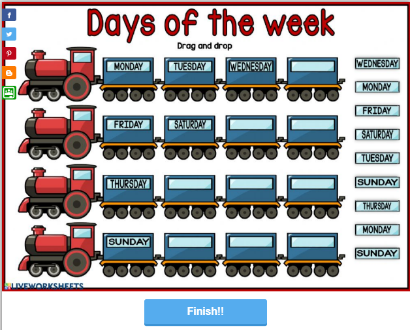 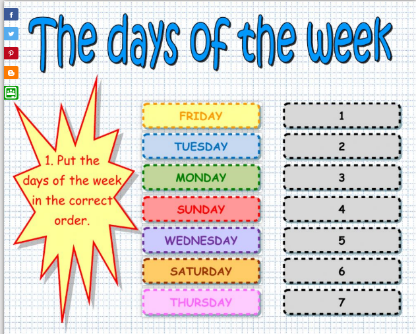 4. Reši delovni list (priponka).2. URA: MONTHS (MESECI)1. Oglej si video, poleg zapoj in zapleši:           Months song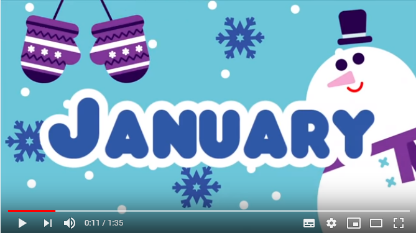 2. Utrjuj imena mesecev tako, da rešiš te spletne vaje: 3. Reši delovni list (v prilogi).Prosim, da rešene naloge pošlješ na moj elektronski naslovdo petka, 10.4.2020.MONDAY- ponedeljekTUESDAY- torekWEDNESDAY- sredaTHURSDAY-četrtekFRIDAY- petekSATURDAY- sobotaSUNDAY- nedeljaMONTHS 1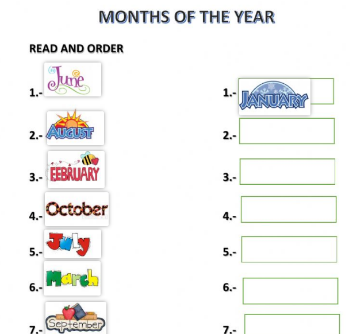 MONTHS 2MONTHS 3